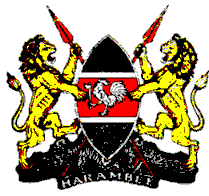 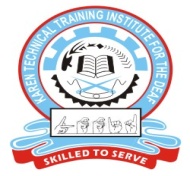                              VISION:  A Centre of Excellence in Integrated Technical and Vocational Education and Training for the Hearing Challenged and the HearingLETTER OF ADMISSION   CBET-TVET CDACC –TRAINING PROGRAMMES SEPTEMBER 2024 INTAKEPersonal DetailsName: ______________________________________________Address: ____________________________________________Phone: _______________________________________AdmissionI am pleased to inform you that you have been offered admission to KAREN TECHNICAL TRAINING INSTITUTE FOR THE DEAF for the Full-time Courses. Specified and marked here below, among the many Courses offered in the Institute with course fee structure details.Reporting and RegistrationYou are required to report on Monday 16TH September, 2024 but not later than Friday 20TH September, 2024 for registration.   Note:       (i)Total Fees for Term 1:- Kshs 22,397and MUST be paid in FULL before registration.       (ii)Bring and submit Original Copy of this Letter and Original Bank Slip during Registration.COURSE  DETAILSGOVERNMENT SCHOLARSHIP, LOAN AND BURSARY:FOLLOWING YOUR PLACEMENT IN THIS INSTITUTION, YOU ARE ELIGIBLE FOR A GOVERNMENT SCHOLARSHIP, LOAN AND BURSARY TO ASSIST WITH YOUR EDUCATIONAL EXPENSES. IF YOU NEED GOVERNMENT FINANCIAL SUPPORT, YOU MUST MAKE AN APPLICATION FOR CONSIDERATION THROUGH THE OFFICIAL WEBSITE www.hef.co.ke IN CASE THE GOVERNMENT SCHOLARSHIP, LOAN AND BURSARY DO NOT COVER THE ENTIRE COST OF YOUR PROGRAMME, THE DEFICIT WILL BE MET BY YOUR PARENT/GUARDIAN. Note:a)   Departmental Course Requirements are attached.b)   Fees Payable in Advance before Registration by:     Cash Deposit to our - Account No: 1228336 at ABSA BANK –KAREN BRANCH. NAIROBIa)    Personal Cheques and Cash are NOT ACCEPTABLE in the Institute.       REGISTRATION REQUIREMENTS       The following Official Documents will be required during Registration:Five (5)  Colored Current Passport Size PhotographsCertified Copies of Result Slips or Certificates, Leaving Certificate, Identity Card and Birth Certificate with Originals for verification.    Duly completed Medical Examination Certificate (Attached as Appendix 1) by a Registered Medical PractitionerDuly completed and signed Students’ Appraisal Form (Attached as Appendix 2) with the Declaration Certificate therein.Students should ensure they have adequate Stationery and Relevant Text Books for their Course.All Students are required to make and retain a copy of this Admission Letter for future use.Kindly ensure that you adhere to the Instructions provided in this Admissions Letter.Yours Sincerely,Tecla M. ChemoboPRINCIPAL/SECRETARY-BOGKAREN TECHNICAL TRAINING INSTITUTE FOR THE DEAFMEDICAL EXAMINATION CERTIFICATE: APPENDIX INOTE:Applicants for entry to the Institute must get this form completed by a Registered Doctor.  Payment for Examination is the sole responsibility of the applicant.EYES AND VISIONUnaided Right: _______________________________________Left: ___________________________Aided Right: _________________________________________Left: ____________________________________Color Blind: ________________________________    Visual Field: ____________________________________NOSE AND THROATNasal Breathing: ________________________________________________________________________________Adenoids? ______________________________________________________________________________________EARSVoice Hearing: Right:…………………………………………………………LEFT………………………………….MOUTH AND TEETH____________________________________________________________________________________________________________________________________________________________________________________________________CHEST, HEART AND LUNGSWith Special reference to any Tubercular Tendencies____________________________________________________________________________________________________Spinal Column:_____________________________________________________________________________________________________Urine: _________________________________________ Stool: _________________________________________Spleen, Liver, Piles and Varicose veins:_____________________________________________________________________________________Any other Long Term Health Conditions like Epilepsy, Asthma, Mental Illness, Bleeding Disorders, Heart Disease, Nervous Disorders, Venereal Diseases or Rheumatic Tendency. [Medical Doctor to attach a separate letter detailing the nature of disease condition and special instructions regarding care of the Student while in the Institute]GENERAL OBSERVATIONSIf care in any special direction, please give particulars:_____________________________________________________________________________________________SIGNATURE AND OFFICIAL STAMP OF REGISTERED MEDICAL PRACTITIONER: __________________________________________________ADDRESS: _____________________________________________TEL. NO: ________________________________KAREN TECHNICAL TRAINING INSTITUTE FOR THE DEAFSTUDENT’SAPPRAISAL FORM (To be completed by student before Admission): APPENDIX IIFull Name: ……………………………………………………………………..Date of Birth: ………………………………K.C.P.E (Points)………………………………INDEX NO.…………………………………………………..……………… K.C.S.E (Mean Grade)…………………INDEX NO.……………………………… IDNO…………………………………Trainee’s Email Address:………………………………………………………………………………………………………………………..County…………………………………………………………Sub-County………………………………………………….Previous School Attended: ……………………………………………………………………………………………………Religion………………………………………………………………………………………………………………………..Student’s Residence/Estate: ………………………………………… Student’s Cell Phone No……………………………..DISABILITY STATUS (tick where applicable):           Blind                                  Deaf                          Physically Challenged                  	     Mentally Challenged   If Other State the Disability:……………………………………………………………………………………….Name of Parent/Guardian/Sponsor:……………………………………………………Cell Phone No:………………………Contact Address: ………………………………………………………………………………………………………………….Residential Address (Parent/Guardian)……………………………………………………………………………………………DECLARATION CERTIFICATEI (Student’s Full Name)…………………………………………………………………………ADM. No: …………..................Do hereby acknowledge that I have Received, Read and Understood the Rules and Regulation and the Academic Policy of Karen Technical Training Institute for the Deaf and pledge to abide to them, failure to which disciplinary action will be taken against me as deemed necessary.Trainee’s Signature: _________________________________                  Date: __________________________KAREN TECHNICAL TRAINING INSTITUTE FOR THE DEAFADMISSION REQUIREMENTS:  APPENDIX IIIMANDATORY REQUIREMENTS Original Letter of Admission.Original KCPE Result Slip and Certificate with 2 Copies of each.Original KCSE Result Slip and Certificate with 2 Copies of each.2 Copies of each of the following:  (i) National I.D. and (ii) Birth Certificate. 5 Recent Passport Size (Digital) Photographs (COLOURED) of yourself and A Medical Examination Report signed by a Government Doctor. (Form attached).Original and Copy of your School Leaving Certificate.BOARDING REQUIRMENTS                  The following Boarding Items are required for this Student:Two blanketsTwo Bed SheetsA Bed CoverPersonal ClothingA Pair of Black Leather Shoes.Tooth Brush and Tooth Paste Large.Washing Soap and Bar Soap / Omo, Ariel, Sunlight etc.Toilet Papers A Small Padlock, Slippers and Towel.A Spoon / Cup / PlatePocket MoneyBucket / Basin.Mosquito NetPillow Case.Student Mattress (3"x 6")SPORTS REQUIREMENTS                 All Students are required to bring the following Sports Attire: -A Pair of good Rubber / Sports Shoes.A Good Truck Suite for Sports.STATIONERY MATERIALSAll Students are expected to carry their own Stationery and Writing Materials which includes 10 No. A₄ 96 pages’ Exercise Books.PORTFORLIO OF EVIDENCE (POE) DOCUMENTSA Good Smart Phone.A Spring File with the following Documents filed in order as indicated below:A fixed Passport Photo on the Spring File.Copy of Admission Letter.Copy of KCPE and KCSE Result Slip and Certificate.National Identity (ID) Card.National Council of Persons with Disability (NCPWD) Card for Special Needs (SND) Students.Copy of KCPE and KCSE Leaving Certificate(s).Copy of Birth Certificate.KAREN TECHNICAL TRAINING INSTITUTE FOR THE DEAFINSTITUTE RULES AND REGULATIONS:  APPENDIX IVA:    GENERAL RULESPAY ALL SCHOOL FEESPAY ALL SCHOOL FEESPAY ALL SCHOOL FEES.Students are expected to be of good behavior at all times.Upon Admission to the Institution, Students MUST personally sign the School Rules.Students are expected to be clean and modestly dressed at all times.Permission MUST be obtained before leaving the Institute’s Compound at all times.Students MUST obey and respect all Teaching and Non-Teaching Staff and the Students’ Council.Fighting, Smoking, possession of dangerous Weapons, taking Drugs and riotous behaviors are strictly prohibited.Students MUST Register at the School Gate on Entry and Exit, at all times.Students MUST keep their Residential Areas Clean and Tidy, together with their Personal belongings.Students MUST take care of all Institutes’ Items entrusted to them.  (Losing or Breaking of Items will lead to replacement by the Student involved)The following Areas are out of bounds to Students.Staff QuartersStaffroomSecretary’s OfficeWorkshops; or with concerned Teacher accompanying Students unless timetabled to be there at that time.B:	CONDUCT IN THE HOSTELSNo Visitors are allowed in the Hostels, unless with permission from the Administration.Sleeping areas MUST be kept tidy, Bed made neatly.Hostels should be cleaned every morning.  Duties will be assigned by the Hostel Officer.Lights MUST be put OFF at 11.00 p.m.  All Students are expected to be asleep by then.NO FEMALE Student should go to the MALE HOSTELS.NO MALE Student should go to the FEMALE HOSTELS.C:	CONDUCT IN THE DINING HALLStudents MUST observe meal times strictly.  Lateness will not be tolerated.Silence should be observed during Class time.  There should be no unnecessary movements.Students may NOT enter or leave classrooms when the teacher is present, without permission.E:	RELATIONSHIPS.Students are expected to keep good Relationship with other Students by taking the following measures:No fightingNo stealingNo lending moneyNo taking of Alcohol Beverages and DrugsNo sexual advances or relationships to the opposite sex.Trainee’s Name: Name: _____________________________________________     Phone No. ____________________________Signature__________________________________                                  Date: __________________________Parent/Sponsor/Guardian Name: _____________________________________________     Phone No. ___________________________Signature: _____________________________	S/NoCOURSES OFFERED IN ACADEMIC DEPARTMENTSENTRY REQUIREMENTS/QUALIFICATIONSDURATION EXAMINING BODY  BOARDING & TUITION FEES FOR THE TERM BOARDING & TUITION FEES FOR THE TERM BOARDING & TUITION FEES FOR THE TERMS/NoCOURSES OFFERED IN ACADEMIC DEPARTMENTSENTRY REQUIREMENTS/QUALIFICATIONSDURATION EXAMINING BODY 1231.ELECTRICAL & ELECTRONICS ENGINEERING-ELECTRICAL & ELECTRONICS ENGINEERING-ELECTRICAL & ELECTRONICS ENGINEERING-ELECTRICAL & ELECTRONICS ENGINEERING-ELECTRICAL & ELECTRONICS ENGINEERING-ELECTRICAL & ELECTRONICS ENGINEERING-ELECTRICAL & ELECTRONICS ENGINEERING-ELECTRICAL AND ELECTRONICS ENGINEERING (POWER OPTION). - KNQF LEVEL   6KCSE MEAN GRADE  C- OR  KNQF LEVEL 5 QUALIFICATION2 YEARSTVET-CDACC22,39722,39622,396ELECTRICAL OPERATOR  – KNQF LEVEL   5KCSE MEAN  GRADE  D  OR  KNQF LEVEL  4  QUALIFICATION1 YEARTVET-CDACC22,39722,39622,396ELECTRICAL INSTALLATION  - KNQF LEVEL 4KCSE MEAN GRADE  E  OR KNQF LEVEL 36  MONTHSTVET-CDACC22,39722,39622,3962.AUTOMOTIVE ENGINEERINGAUTOMOTIVE ENGINEERINGAUTOMOTIVE ENGINEERINGAUTOMOTIVE ENGINEERINGAUTOMOTIVE ENGINEERINGAUTOMOTIVE ENGINEERINGAUTOMOTIVE ENGINEERINGAUTOMOTIVE ENGINEERING – KNQF LEVEL  6KCSE MEAN GRADE  C- OR  KNQF LEVEL 5 QUALIFICATION2 YEARSTVET-CDACC22,39722,39622,396AUTOMOTIVE ENGINEERING – KNQF LEVEL  5KCSE MEAN  GRADE  D  OR  KNQF LEVEL  4  QUALIFICATION1 YEARTVET-CDACC22,39722,39622,396WELDING (GAS AND METAL ARCH)  WELDING – KNQF LEVEL  4KCSE MEAN GRADE  E  OR KNQF LEVEL 36  MONTHSTVET-CDACC22,39722,39622,396AUTOMOTIVE TECHNOLOGY - KNQF LEVEL   4KCSE MEAN GRADE  E  OR KNQF LEVEL  36  MONTHSTVET-CDACC22,39722,39622,3963.BUILDING & CONSTRUCTIONBUILDING & CONSTRUCTIONBUILDING & CONSTRUCTIONBUILDING & CONSTRUCTIONBUILDING & CONSTRUCTIONBUILDING & CONSTRUCTIONBUILDING & CONSTRUCTIONBUILDING TECHNICIAN  – KNQF LEVEL  6KCSE MEAN GRADE  C-  OR  KNQF  LEVEL 5 QUALIFICATION2   YEARSTVET-CDACC22,39722,39622,396BUILDING TECHNICIAN – KNQF LEVEL   5KCSE MEAN  GRADE  D  OR  KNQF LEVEL  4  QUALIFICATION1  YEARTVET-CDACC22,39722,39622,396MASONRY-KNQF LEVEL   4KCSE MEAN GRADE  E  OR KNQF LEVEL  3  QUALIFICATION6   MONTHSTVET-CDACC22,39722,39622,396PLUMBING  - KNQF LEVEL   42KCPE )Level 1 : OR KCSE MEAN GRADE E (LEVEL 2 QUALIFICATION6  MONTHS TVET-CDACC22,39722,39622,3964.CARPENTRY & JOINERYCARPENTRY & JOINERYCARPENTRY & JOINERYCARPENTRY & JOINERYCARPENTRY & JOINERYCARPENTRY & JOINERYCARPENTRY & JOINERYCARPENTRY   &  JOINERY – KNQF LEVEL  5KCSE MEAN  GRADE  D  OR  KNQF LEVEL  4  QUALIFICATION1  YEARTVET-CDACC22,39722,39622,396CARPENTRY  &  JOINERY – KNQF  LEVEL  4KCSE MEAN GRADE E OR KNQF LEVEL  3 QUALIFICATION  6   MONTHSTVET-CDACC22,39722,39622,3965.                                                      INFORMATION COMMUNICATION TECHNOLOGY                                                      INFORMATION COMMUNICATION TECHNOLOGY                                                      INFORMATION COMMUNICATION TECHNOLOGY                                                      INFORMATION COMMUNICATION TECHNOLOGY                                                      INFORMATION COMMUNICATION TECHNOLOGY                                                      INFORMATION COMMUNICATION TECHNOLOGY                                                      INFORMATION COMMUNICATION TECHNOLOGYICT TECHNCIAN -  KNQF LEVEL   6KCSE MEAN GRADE C- OR  KNQF LEVEL  5 QUALIFICATION2   YEARSTVET-CDACC22,39722,39622,396ICT TECHNCIAN LEVEL  - KNQF LEVEL  5KCSE MEAN GRADE D OR  KNQF LEVEL  4  QUALIFICATION1  YEARTVET-CDACC22,39722,39622,3966.GENERAL AGRICULTUREGENERAL AGRICULTUREGENERAL AGRICULTUREGENERAL AGRICULTUREGENERAL AGRICULTUREGENERAL AGRICULTUREGENERAL AGRICULTUREAGRICULTURAL EXTENSION  – KNQF LEVEL  6KCSE MEAN GRADE C- OR  KNQF LEVEL 5 QUALIFICATION2   YEARSTVET-CDACC22,39722,39622,396SUSTAINABLE AGRICULTURE FOR RURAL DEVELOPMENT – KNQF LEVEL  5KCSE MEAN GRADE D OR  KNQF LEVEL  4  QUALIFICATION1  YEARTVET-CDACC22,39722,39622,396AGRICULTURAL EXTENSION  –KNQF LEVEL  4KCSE MEAN GRADE E OR KNQF LEVEL  3  QUALIFICATION6   MONTHSTVET-CDACC22,39722,39622,3967.INSTITUTIONAL MANAGEMENTINSTITUTIONAL MANAGEMENTINSTITUTIONAL MANAGEMENTINSTITUTIONAL MANAGEMENTINSTITUTIONAL MANAGEMENTINSTITUTIONAL MANAGEMENTINSTITUTIONAL MANAGEMENTFOOD PRODUCTION (CULINARY ARTS) KNQFLEVEL  6KCSE MEAN GRADE C OR  KNQF LEVEL 5 QUALIFICATION2   YEARSTVET-CDACC22,39722,39622,396FOOD AND BEVERAGE PRODUCTION  (CULINARY ARTS  ) - KNQF LEVEL   5KCSE MEAN GRADE D OR  KNQF LEVEL  4  QUALIFICATION1  YEARTVET-CDACC22,39722,39622,396FOOD AND BEVERAGE PRODUCTION  (CULINARY ARTS  ) - KNQF LEVEL    4KCSE MEAN GRADE E OR KNQF LEVEL  3  QUALIFICATION6   MONTHSTVET-CDACC22,39722,39622,3968.CLOTHING  TECHNOLOGY,FASHION & DESIGNCLOTHING  TECHNOLOGY,FASHION & DESIGNCLOTHING  TECHNOLOGY,FASHION & DESIGNCLOTHING  TECHNOLOGY,FASHION & DESIGNCLOTHING  TECHNOLOGY,FASHION & DESIGNCLOTHING  TECHNOLOGY,FASHION & DESIGNCLOTHING  TECHNOLOGY,FASHION & DESIGNFASHION DESIGN MANAGEMENT  - KNQF  LEVEL   6KCSE MEAN GRADE C OR  KNQF LEVEL 5 QUALIFICATION2   YEARSTVET-CDACC22,39722,39622,396FASHION DESIGN  – KNQF LEVEL   5KCSE MEAN GRADE D OR  KNQF LEVEL  4  QUALIFICATION1  YEARTVET-CDACC22,39722,39622,396FASHION DESIGN – KNQF LEVEL   4KCSE MEAN GRADE E OR KNQF LEVEL  3  QUALIFICATION6   MONTHSTVET-CDACC22,39722,39622,3969.HAIRDRESSING & BEAUTY THERAPYHAIRDRESSING & BEAUTY THERAPYHAIRDRESSING & BEAUTY THERAPYHAIRDRESSING & BEAUTY THERAPYHAIRDRESSING & BEAUTY THERAPYHAIRDRESSING & BEAUTY THERAPYHAIRDRESSING & BEAUTY THERAPYHAIRDRESSING – KNQF LEVEL  5KCSE MEAN GRADE D OR  KNQF LEVEL  4  QUALIFICATION2 YEARSTVET-CDACC22,39722,39622,396HAIRDRESSING – KNQF LEVEL   4KCSE MEAN GRADE E OR KNQF LEVEL  3  QUALIFICATION1-YEARTVET-CDACC22,39722,39622,396HAIRDRESSING – KNQF LEVEL   3KCPE )Level 1 : OR KCSE MEAN GRADE E (LEVEL 2 QUALIFICATION)3 MONTHSTVET-CDACC22,39722,39622,396BEAUTY THERAPY – KNQF  LEVEL  5KCSE MEAN GRADE D OR  KNQF LEVEL  4  QUALIFICATION2 YEARSTVET-CDACC22,39722,39622,396BEAUTY THERAPY – KNQF  LEVEL   4KCSE MEAN GRADE E OR KNQF LEVEL  3  QUALIFICATION1-YEARTVET-CDACC22,39722,39622,396BEAUTY THERAPY -  KNQF  LEVEL   3KCPE )Level 1 : OR KCSE MEAN GRADE E  (LEVEL 2 QUALIFICATION)3 MONTHSTVET-CDACC22,39722,39622,39610.BUSINESS  STUDIESBUSINESS  STUDIESBUSINESS  STUDIESBUSINESS  STUDIESBUSINESS  STUDIESBUSINESS  STUDIESBUSINESS  STUDIESBUSINESS MANAGEMENT – KNQF LEVEL  6KCSE MEAN GRADE C- OR  KNQF LEVEL 5 QUALIFICATION2   YEARSTVET-CDACC22,39722,39622,396BUSINESS MANAGEMENT – KNQF  LEVEL  5KCSE MEAN GRADE D OR  KNQF LEVEL   4  QUALIFICATION1  YEARTVET-CDACC22,39722,39622,396HUMAN RESOURCE MANAGEMENT – KNQF LEVEL  6KCSE MEAN GRADE C OR KNQF LEVEL 5  QUALIFICATION2   YEARSTVET-CDACC22,39722,39622,396HUMAN RESOURCE MANAGEMENT – KNQF LEVEL 5KCSE MEAN GRADE D OR  KNQF LEVEL  4  QUALIFICATION1  YEARTVET-CDACC22,39722,39622,396OFFICE ADMINISTRATION - KNQF LEVEL 6KCSE MEAN GRADE C- OR  KNQF LEVEL  5 QUALIFICATION2   YEARSTVET-CDACC22,39722,39622,396OFFICE ADMINISTRATION  - KNQF LEVEL 5 KCSE MEAN  GRADE  D  OR  KNQF LEVEL   4  QUALIFICATION1  YEARTVET-CDACC22,39722,39622,396SOCIAL WORK & COMMUNITY DEVELOPMENT-KNQF LEVEL 6KCSE MEAN GRADE  C- OR  KNQF LEVEL  5 QUALIFICATION2   YEARSTVET-CDACC22,39722,39622,396SOCIAL WORK & COMMUNITY DEVELOPMENT -KNQF LEVEL   5KCSE MEAN  GRADE  D  OR  KNQF LEVEL  4  QUALIFICATION1  YEARTVET-CDACC22,39722,39622,396SUPPLY CHAIN MANAGEMENT – KNQF LEVEL  6KCSE MEAN GRADE  C- OR  KNQF LEVEL  5  QUALIFICATION2  YEARSTVET-CDACC22,39722,39622,396SUPPLY CHAIN MANAGEMENT – KNQF LEVEL   5KCSE MEAN  GRADE  D  OR  KNQF LEVEL  4  QUALIFICATION1  YEARTVET-CDACC22,39722,39622,396SOCIAL WORK & COMMUNITY DEVELOPMEN T-KNQF LEVEL  4KCSE MEAN  GRADE  E  OR KNQF LEVEL  3  QUALIFICATION1 YEARTVET-CDACC22,39722,39622,396SOCIAL WORK & COMMUNITY DEVELOPMENT-KNQF LEVEL   3KCPE )Level 1 : OR KCSE MEAN GRADE E  OR KNQF LEVEL   2 QUALIFICATION3 MONTHSTVET-CDACC22,39722,39622,39611.SIGN LANGUGE & COMMUNICATIONSIGN LANGUGE & COMMUNICATIONSIGN LANGUGE & COMMUNICATIONSIGN LANGUGE & COMMUNICATIONSIGN LANGUGE & COMMUNICATIONSIGN LANGUGE & COMMUNICATIONSIGN LANGUGE & COMMUNICATIONCERTIFICATE IN ELEMENTARY KSL(Kenyan Sign Language)( BEGINNERS LEVEL I )OPEN3 MONTHSTVET-CDACC15,10015,10015,100CERTIFICATE IN ELEMENTARY KSL(Kenyan Sign Language)( BEGINNERS LEVEL  II )OPEN3 MONTHSTVET-CDACC14,10014,10014,100CERTIFICATE IN ELEMENTARY KSL(Kenyan Sign Language)( BEGINNERS LEVEL III )OPEN3 MONTHSTVET-CDACC13,10013,10013,100